,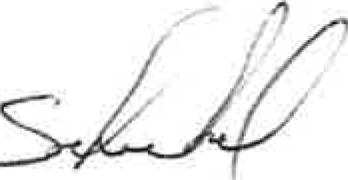 h·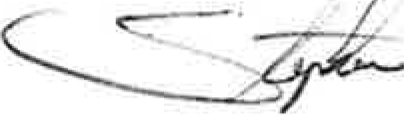 Stephen F. Scheckel Chief of PoliceUCR/YEARLY ACTIVITY REPORT - 2022UCR /MONTHY ACTIVITY REPORT - MONTH  OF MAYMAY, 2022   MAY, 2021   Year to Date	Year to Date 	No Of	No Of	2021	2022 	Stephen F. Scheckel Chief of PoliceUCR/YEARLY ACTIVITY REPORT - 2022UCR /MONTHY ACTIVITY REPORT - MONTHOF APRILAPRIL,2022APRIL,2021Year to DateYear to DateNo OfNo Of20212022HOMICIDE0000RAPE0111FORCIBLE FONDLING01210ASSAULT43125ROBBERY1021BURGLARY1235LARCENY12114367MTR VEHICLE THEFT2054ADULT ARREST18165882JUVENILE ARREST23813TOTAL ARREST20196695ACCIDENTS5250173206INJURIES/PUBLIC9113846FATALITIES1001TOTAUACCIDENTS5250173736JANJANFEBMARAPRILMAYJUNEJULYAUGSEPTOCTNOVDECTOTALHOMICIDE00000RAPE01001ASSAULT226010FORCIBLE FONDLING10045ROBBERY00011BURGLARY21115LARCENY1516241267MTR VEHICLE THEFT11024ADULT ARREST1918271882JUVENILE ARREST236213TOTAL ARREST2121332095ACCIDENTS64464452206INJURIES8821946FATALITIES00011TOTAL ACCIDENTS64464452206VANDALISM324413TRAFFICSTATE VIOLATIONS112127138103480LOCAL VIOLATIONS72815342248TOTAL TRAFFIC184208191145728WARNINGS2152953172881115TOTAUALARMS55605745217FIELD CONTACTS00000NO. MILES PATROLED21,18125,33426,22426,20098,939HOMICIDE0000RAPE0121FORCIBLE FONDLING1246ASSAULT221412ROBBERY0021BURGLARY0035LARCENY20216487MTR VEHICLE THEFT2166ADULT ARREST231472105JUVENILE ARREST1121024TOTAL ARREST341682129ACCIDENT/PUBLIC4861234254INJURIES/PUBLIC1184657FATALITIES0001TOTAUACCIDENTS4861234254VANDALISM662219TRAFFIC ARRESTSTATE VIOLATIONS11687347596LOCAL VIOLATIONS119101321367TOTAL TRAFFIC ARREST23518866.8963WARNINGS31024211091425TOTAL ALARMS6268277- 279NO MILES PATROLED24,12227,632122,394123,061JANJANFEBMARAPRILMAYJUNEJULYAUGSEPTOCTNOVDECTOTALHOMICIDE000000RAPE010001ASSAULT2260212FORCIBLE FONDLING100416ROBBERY000101BURGLARY211105LARCENY151624122087MTR VEHICLE THEFT110226ADULT ARREST1918271823105JUVENILE ARREST23621124TOTAL ARREST2121332034129ACCIDENTS6446445248254INJURIES882191157FATALITIES000101TOTAL ACCIDENTS6446445248254VANDALISM3244619TRAFFIC ·STATE VIOLATIONS112127138103116596LOCAL VIOLATIONS72815342119367TOTAL TRAFFIC184208191145235963WARNINGS2152953172883101425TOTAU ALARMS5560574562279FIELD CONTACTS000000NO. MILES PATROLED21, 18125,33426,22426,20024,122123,061